Publicado en Granada el 01/06/2017 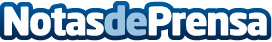 Idento suma otra certificación que la sitúa como una de las empresas líderes del Marketing Online en EspañaSituada ya entre las 5 primeras agencias de España en número de certificaciones de Google, Idento vuelve a sumar una más a su lista: 'Sitios web para móviles'Datos de contacto:IDENTO, agencia de marketing online958199777Nota de prensa publicada en: https://www.notasdeprensa.es/idento-suma-otra-certificacion-que-la-situa Categorias: Telecomunicaciones Marketing Programación E-Commerce Recursos humanos http://www.notasdeprensa.es